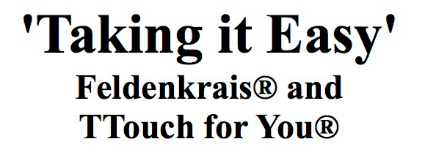  2017 Registration Form  Please return to: Dawn Jansen, 15048 SW Barcelona Way, Beaverton, OR 97007 – Phone: (503)705-5062email: Dawn@pawsitivecompanion.com  Name _________________________ Address 1 ________________________________ City ______________ Province/State _____ Postal/Zip code ___________ Country _________________________ Phone ___________________ Cell _____________________ Email __________________________________ Cancellation policy: Unless otherwise stipulated, cancellations more than one month prior to the workshop will be refunded less a $25 handling fee. Refunds may not be given for cancellations less than 30 days before the workshop unless we can fill your space. You may pay by any of the methods below, and return form to:  Dawn Jansen, 15048 SW Barcelona Way, Beaverton, OR 97007 or email: Dawn@pawsitivecompanion.com Return this form by email and pay by PayPal at http://www.pawsitivecompanion.com/events-registration/  Return this form with check or money order payable to: Dawn Jansen at the address above. Your registration will be confirmed when your payment has been received.  If you have any questions please call or e-mail Dawn.  We are looking forward to seeing you!  DateWorkshopCostEvent LogisticsApril 8 & 9After March 15Taking It Easy   $225.00$250.00 	 Download Logistics